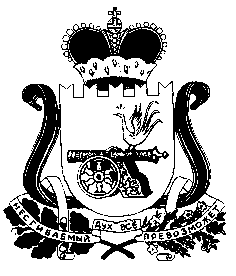 АДМИНИСТРАЦИЯ МУРЫГИНСКОГО СЕЛЬСКОГО ПОСЕЛЕНИЯ ПОЧИНКОВСКОГО  РАЙОНА СМОЛЕНСКОЙ ОБЛАСТИП О С Т А Н О В Л Е Н И Е         В соответствии со статьей 6 областного закона от 31.03.2009  № 9-з «О гарантиях осуществления полномочий депутата, члена выборного органа местного самоуправления, выборного должностного лица местного самоуправления в Смоленской области»        Администрация  Мурыгинского сельского поселения Починковского района Смоленской области  п о с т а н о в л я е т:Утвердить прилагаемое Положение о транспортном обслуживании Главы   муниципального образования  Мурыгинского сельского поселения Починковского района Смоленской области.Утвердить прилагаемую Инструкцию о порядке эксплуатации автомобиля  Администрации  Мурыгинского сельского поселения Починковского района       Смоленской области.      3.  Контроль за исполнением настоящего постановления  оставляю за собой.     4.  Разместить настоящее постановление в информационно-телекоммуникацион-ной сети «Интернет» на официальном сайте Администрации Мурыгинского сельского поселения Починковского района Смоленской области.Глава  муниципального образованияМурыгинского сельского поселения Починковского районаСмоленской области                                                                 И.В.НаумовПриложение к постановлению Администрации Мурыгинского сельского поселения                                                                                                             Починковского района Смоленской                                                                                             области от 25.01.2016г. № 3ПОЛОЖЕНИЕо транспортном обслуживании Главы муниципального образования                Мурыгинского сельского поселения Починковского района Смоленской        области        1. Настоящее положение устанавливает порядок транспортного обслуживания Главы  муниципального образования  Мурыгинского сельского поселения                 Починковского района Смоленской области необходимого для осуществления    полномочий, посредством предоставления транспортного средства,                         обеспечивающего деятельность органа местного самоуправления муниципального образования  Мурыгинского сельского поселения Починковского района             Смоленской области.        2. Транспортное обслуживание Главы  муниципального образования              Мурыгинского сельского поселения Починковского района Смоленской области осуществляется путем закрепления служебного автомобиля за Главой                    муниципального образования  Мурыгинского сельского поселения Починковского района Смоленской области.        3. Служебный автомобиль закрепляется за Главой  муниципального образования Мурыгинского сельского поселения Починковского района Смоленской области правовым актом Администрации  Мурыгинского сельского поселения                        Починковского района Смоленской области.        4. С использованием служебного автомобиля осуществляется перевозка должностного лица, за которым закреплен служебный автомобиль, по служебной          необходимости в пределах территории Смоленской области,  в служебные             командировки, а также перевозка работников Администрации поселения в связи с исполнением  ими служебных обязанностей.       5.  Запрещается использование служебного автомобиля в целях, не связанных с исполнением должностных обязанностей.Приложение к постановлению Администрации Мурыгинского сельского поселения Починковского района Смоленской                                                                                                              области от 21.01.2016г.№ 3                                               ИНСТРУКЦИЯ     о порядке эксплуатации автомобиля  Администрации  Мурыгинского       сельского поселения Починковского района Смоленской области.       1. Транспортное средство закреплено за  Администрацией  Мурыгинского   сельского поселения Починковского района Смоленской области и используется  для транспортного обслуживания Главы муниципального образования                      Мурыгинского  сельского поселения Починковского района Смоленской области  и работников Администрации  Мурыгинского  сельского поселения Починковского района Смоленской области.     2. Годовые лимиты расходов денежных средств на приобретение                            горюче-смазочных материалов (далее - ГСМ) утверждается решением об               утверждении бюджета на планируемый год. Данные по пробегу транспортного средства заносятся в путевой лист согласно показаниям спидометра автомобиля. В случае неисправности спидометра путевой лист заполняется по фактическому     пробегу,  т.е.  пройденному расстоянию от одного населенного пункта до другого.Расход автомобильного топлива устанавливается в соответствии с нормами и       утверждается распоряжением Администрации  Мурыгинского сельского поселения Починковского района Смоленской области.     3. Путевой лист является основным первичным документом по учету работы   автотранспорта и списания ГСМ. Бланк путевого листа автомобиля изготавливается по форме, установленной Постановление Госкомстата РФ от 28 ноября 1997 г. №  78 "Об утверждении унифицированных форм первичной учетной документации по учету работы строительных машин и механизмов, работ в автомобильном           транспорте".        Бланки нумеруются сквозной нумерацией. Выдача путевых листов фиксируется в журнале учета путевых листов, в котором применяется сквозная нумерация.     Выдачу путевого листа водителю следует производить ежедневно после получения от него заполненного путевого листа за прошедший день.       Заполнение путевого листа производится водителем и заверяется подписью Главы муниципального образования  Мурыгинского  сельского поселения              Починковского района Смоленской области.      Списание всех видов топлива осуществляется по его фактическому расходу, но не выше утвержденных норм расхода ГСМ.     4.  Право на управление автомобилем имеет только водитель, на имя которого оформлен путевой лист. В случаях, когда водитель в силу протяженности маршрута или характера перевозки не может выполнить задание в течение суток,                   устанавливается необходимый срок действия путевого листа.      5. Техническое обслуживание автомобиля проводится по мере необходимости, а также в результате проведения текущего и капитального ремонтов.Списание и замена автошин производится в зависимости от их технического            состояния с учетом фактического пробега и срока эксплуатации (не ниже              нормативных) и оформляются актом. Досрочное списание автошин производится только после установления причин преждевременного выхода их из рабочего       состояния. Эксплуатация транспортного средства технически неисправного,         запрещается.     6. Ремонт и списание автомобиля, поврежденного при дорожно-транспортных происшествиях, пожарах, стихийных бедствиях, при невозможности его             дальнейшего использования, осуществляются по фактическому техническому       состоянию независимо от норм износа с возмещением материального ущерба        виновными лицами в установленном порядке.     7. Автомобиль, снятые с автомобиля, пришедшие  в негодность аккумуляторная батарея, шины, узлы и агрегаты, списываются актом о списании материальных      запасов, утвержденным Главой муниципального образования   Мурыгинского     сельского поселения Починковского района Смоленской области.от25.01.2016 г.№ 3О   транспортном  обслуживании Главы муниципального образования Мурыгинского сельского поселения Починковского района Смоленской области 